11.09.2014, г. Москва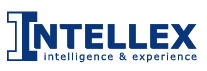 «ИнтэлЛекс» продемонстрирует новую технологию распознавания русской речи.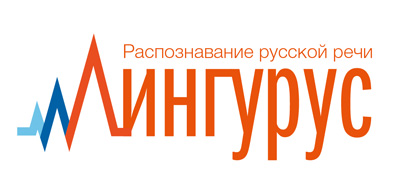 13 сентября 2014 года «ИнтэлЛекс» представит новую технологию распознавания русской речи «Лингурус» на конференции «AINL 2014: Искусственный интеллект и естественный язык» в Сколково. Работающий на «Лингурусе» робот-диджей подберет песню из фонотеки по устному запросу.Отличительной особенностью новой технологии являются фокусировка на русской речи, возможность работы без подключения к Интернету и компактность. «Лингурус» со словарем порядка 35 тысяч слов весит всего 80 Мб. Словарь сравнимого объема используется в русско-английском переводчике, его достаточно для общения в чатах и социальных сетях, навигации в крупных городах, голосового управления вспомогательными функциями автомобиля или «умным домом». «Лингурус» учитывает особенности русского произношения, связанные с замещением или поглощением фонем при естественном произношении слов и предложений. Точность распознавания в настоящее время достигает 90 % на общем словаре и 95 % на геозависимом, как, например, для карты Москвы. Скорость распознавания сравнима с реальной скоростью произношения. «Лингурус» умеет работать с большими словарями (до 1.5 млн слов) с учетом всех словоформ.В качестве примера использования «Лингуруса» на конференции выступит робот-диджей. Он умеет распознавать тысячу слов и занимает около 10 Мб. Такое приложение можно установить на мобильный телефон или планшет. «Демонстрация «Лингуруса» будет похожа на караоке: человек произносит название песни, робот его распознает и ставит композицию в эфир. В нашей демонстрационной фонотеке около пятисот треков отечественных исполнителей. Мы надеемся, музыка поднимет настроение посетителям стенда», — делится руководитель проекта Дмитрий Козин.Конференция «AINL 2014: Искусственный интеллект и естественный язык» пройдет в Гиперкубе Инновационного центра «Сколково» 12–13 сентября 2014 года. Робот-диджей «Лингурус» начнет развлекать посетителей 13 сентября в 11:30. Приглашаем всех на стенд № 6. Доклад главного конструктора проекта Николая Бузурнюка с рассказом о возможностях, перспективах и особенностях новой разработки состоится в 15:30.О конференции. AINL (http://ainlconf.ru/) собирает специалистов, как из научной и вузовской среды, так и из профильных компаний, ведущих разработку технологий в области искусственного интеллекта и применяющих данные технологии в своих продуктах. Формат конференции призван совмещать лучшие качества промышленной выставки и научной конференции. Основное время будет занято интерактивными формами: постерной и демо-сессиями. Кроме того, планируются приглашенные лекторы и несколько круглых столов.Компания «ИнтэлЛекс» (www.intellex.ru) занимает лидирующие позиции на рынке разработки ИТ-систем для железнодорожной отрасли, является разработчиком автоматизированной системы ЭТРАН, в которой оформляются 100% грузовых железнодорожных перевозок в России. Компания «ИнтэлЛекс» несколько раз была удостоена премии «Партнер ОАО «РЖД» в номинации «Лучший поставщик ИТ-решений», была номинантом премии «Золотая колесница» в номинации «Проект года транспортной отрасли России» и лауреатом премии «Компания года» в секции «Программное обеспечение» за вклад в реальный сектор экономики.Контакты со СМИМакарова Кира СергеевнаМенеджер по связям с общественностьюИнтэлЛексТел.: +7 (499) 929-03-48         +7 (499) 929-83-71, доб. 234Моб.: +7 (917) 58-00-195Факс: +7 (499) 929-00-25makarova@intellex.ruICQ 41-55-77-865